GESTIÓN ACADÉMICA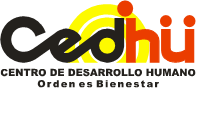 PLAN DE ACTIVIDADES VIRTUALES   PLATAFORMA ED.MODO 2020Fecha de envío: 29 de MayoDOCENTE:Sandra Yaneth Sosa                                                                 NIVEL : BACHILLERATO PERIODO:  SEGUNDO                                                			SEMANA:  1 al 5 de JunioINDICADOR: El educando aplicará diferentes estrategias de cohesión y coherencia textual en la producción oral y escrita de textos argumentativos para que sus ideas tengan sentido y unidad temática.Cordialmente, LINEY ROA SANABRIA Rectora GESTIÓN ACADÉMICAPLAN DE ACTIVIDADES VIRTUALES   PLATAFORMA ED.MODO 2020Fecha de envío: 29    de Mayo DOCENTE:Sandra Yaneth Sosa                                                                 NIVEL : BACHILLERATO 	PERIODO:  SEGUNDO                                                			SEMANA:  1 al 5 de Junio INDICADOR: El educando aplicará diferentes estrategias de cohesión y coherencia textual en la producción oral y escrita de textos argumentativos para que sus ideas tengan sentido y unidad temática.Cordialmente, LINEY ROA SANABRIA Rectora CURSO FECHA HORAHORAASIGNATURATEMA ACTIVIDAD RECURSOSENLACE11 A03-06-2003-06-20Miércoles de 4:10 – 5:00 pmOrtografíaFenómenos lingüísticos:interferencias,alternancias Saludo,  llamado a lista y  explicación del tema Skype desarrollo del tema Quizz.Página libro guia 110https://prezi.com/9dsck8kl_sru/interferencias-y-alternancias-linguisticas/CURSO FECHA HORAASIGNATURATEMA ACTIVIDAD RECURSOSENLACE11 B04-06-20Jueves de 2:00– 2:50 pmOrtografíaFenómenos lingüísticos:interferencias,alternancias Saludo llamado a lista y explicación del tema Skype desarrollo del tema Quizz.Página libro guia 110https://prezi.com/9dsck8kl_sru/interferencias-y-alternancias-linguisticas/